§5611.  ComplaintsA complaint may be filed by the agency designated pursuant to Title 5, section 19502.  The complaint procedure may be used when the agency knows or has reason to believe that the practices, procedures or policies of any agency licensed, funded or contracted by the department to provide services violate the rights of individuals with intellectual disabilities or autism pursuant to section 5605.  [PL 2013, c. 310, §9 (NEW).]1.  Allegations of employee misconduct.  A complaint that includes allegations of employee misconduct must be processed, but no disciplinary action may be taken nor facts found with regard to the alleged misconduct except in accordance with applicable personnel rules, policies and labor contract provisions.[PL 2013, c. 310, §9 (NEW).]2.  Complaints arising in community.  A complaint arising in the community must be addressed to the executive director of the provider agency.[PL 2013, c. 310, §9 (NEW).]3.  Response to be provided within 5 business days.  A formal written response, including a statement of the remedial action to be taken, if any, must be provided to the complainant within 5 business days of receipt by the person listed in subsection 2.[PL 2013, c. 310, §9 (NEW).]4.  Decision appealable to director.  A decision described in subsection 3 is appealable within 5 business days to the director of the department's office of aging and disability services or the director's designee, who shall provide a formal written response, including a statement of the remedial action to be taken, if any, to the complainant within 5 business days.[PL 2013, c. 310, §9 (NEW).]5.  Decision appealable to commissioner.  A decision of the director or the director's designee pursuant to subsection 4 is appealable within 5 business days to the commissioner, who shall provide a formal written response, including a statement of the remedial action to be taken, if any, to the complainant within 5 business days. This written response constitutes the department's final agency action on the matter.[PL 2013, c. 310, §9 (NEW).]SECTION HISTORYPL 2013, c. 310, §9 (NEW). PL 2021, c. 284, Pt. A, §3 (AMD). The State of Maine claims a copyright in its codified statutes. If you intend to republish this material, we require that you include the following disclaimer in your publication:All copyrights and other rights to statutory text are reserved by the State of Maine. The text included in this publication reflects changes made through the First Regular and First Special Session of the 131st Maine Legislature and is current through November 1. 2023
                    . The text is subject to change without notice. It is a version that has not been officially certified by the Secretary of State. Refer to the Maine Revised Statutes Annotated and supplements for certified text.
                The Office of the Revisor of Statutes also requests that you send us one copy of any statutory publication you may produce. Our goal is not to restrict publishing activity, but to keep track of who is publishing what, to identify any needless duplication and to preserve the State's copyright rights.PLEASE NOTE: The Revisor's Office cannot perform research for or provide legal advice or interpretation of Maine law to the public. If you need legal assistance, please contact a qualified attorney.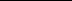 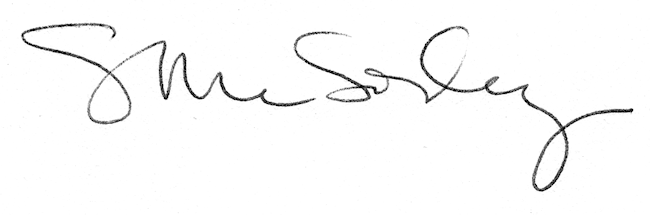 